106年3月圖書館主題書展  (社會學類圖書).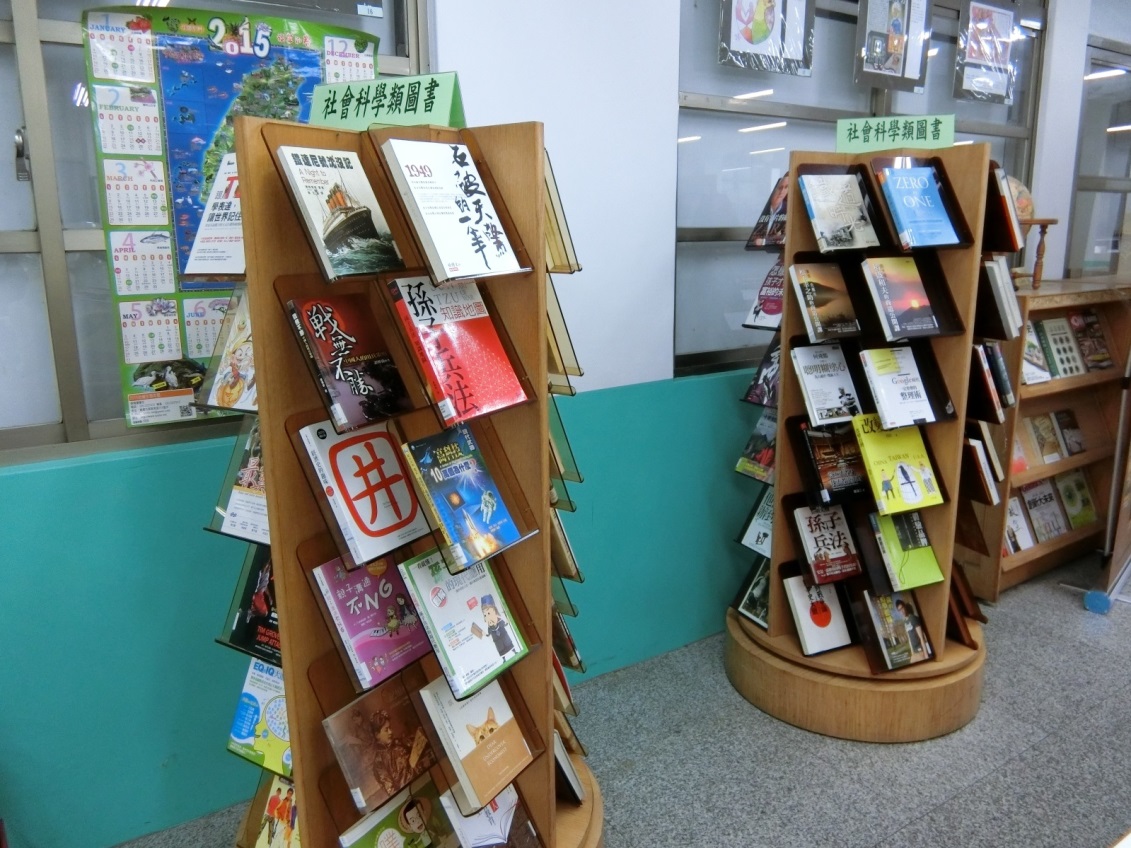 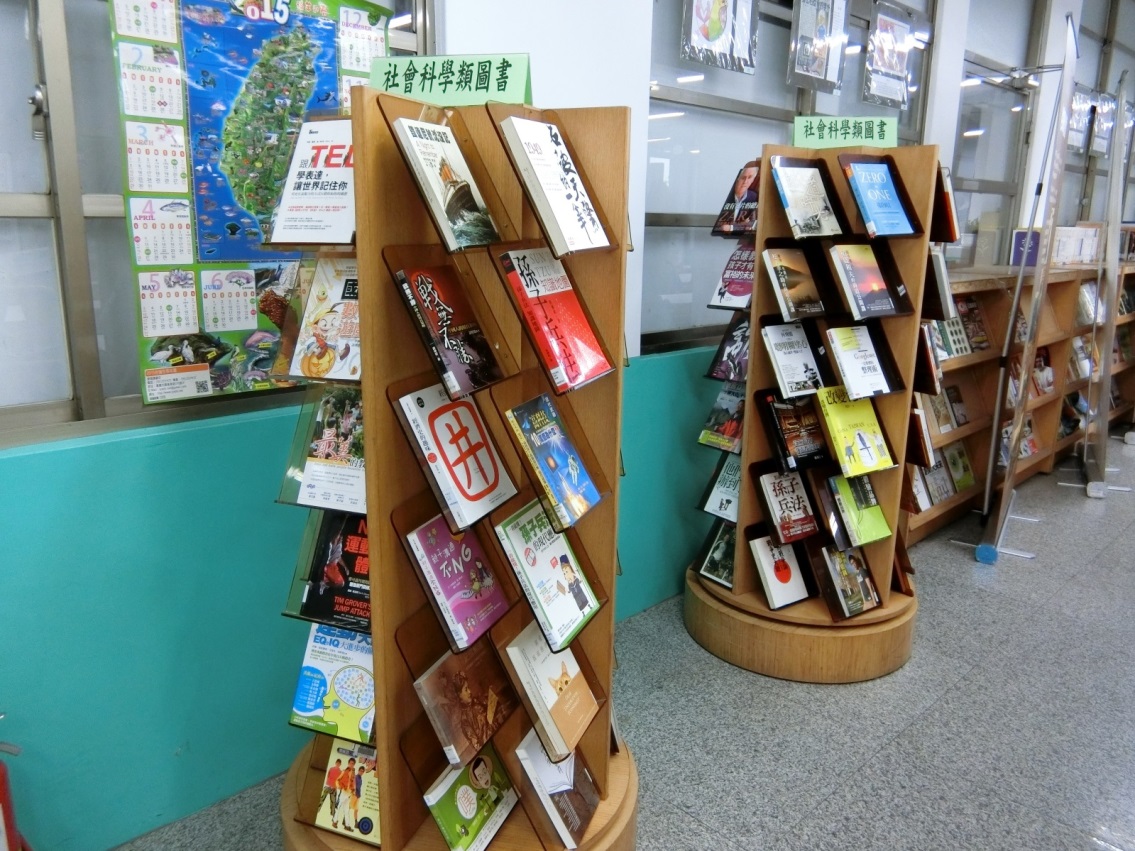 